 LAISVALAIKIO CENTRAS ŠEIMAI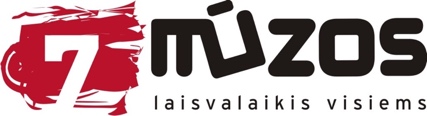             ATVIRŲ PAMOKŲ IR TRENIRUOČIŲ GRAFIKASSutrumpinimai:B.S – Baltoji salė;   D.S – Didžioji salė;   M.S – Mažoji salė;  S.S – Sveikatingumo salė;  T.S – Treniruoklių salėRugpjūčio 26 diena (pirmadienis)PAAUGLIAMS/JAUNIMUI (13-18 m.)Šiuolaikinių šokių kolektyvas "DANGUS IR DAUGIAU". Mokytoja ŽIVILĖ. Lankymo grafikas: I, III 15.30 II a. D.S; V 15.30 Ia. B.s.Individualios treniruotės treniruoklių salėje.  Lankymo grafikas: I-V 9.00-20.30. JAUNIMUI/SUAUGUSIEMSIndividualios treniruotės treniruoklių salėje. Lankymo grafikas: I-V 9.00-21.00. VI 10.00-15.00Kūno dizaino aerobika. Trenerė JOLANTA. Lankymo grafikas: I, III 19.15 I a. S.S. Klasikinė joga. Mokytoja LORETA. Lankymo grafikas: I.III 19.10 II a. DS. Rugpjūčio 27 diena (antradienis)VAIKAMS (8-11 m.) Šiuolaikinių šokių kolektyvas "DANGUS IR DAUGIAU"(nauja grupė). Mokytoja ŽIVILĖ. Lankymo grafikas: II, IV 15.30 II a. D.S; Muzikos  studija "Garsų pėdutės" (7-9m.).  Mokytoja GODA. Lankymo grafikas: II, IV 18.00 II a. 2 kabinetas;VAIKAMS/PAAUGLIAMS (9-13 m.)Šiuolaikinių šokių kolektyvas "DANGUS IR DAUGIAU". Mokytoja ŽIVILĖ. Lankymo grafikas: II, IV 16.30 II a. D.S; žIndividualios vakalo pamokos. Mokytoja GODA. Lankymo grafikas: individualus. II a.  2  kabinetas. JAUNIMUI/SUAUGUSIEMSIndividualios treniruotės treniruoklių salėje. Lankymo grafikas: I-V 9.00-21.00. VI 10.00-15.00Dinaminė (jėgos) joga.  Mokytoja NATALIJA. Lankymo grafikas: II, IV 20.05, VI 10.15, I a. B.S. Pilateso makšta. Mokytoja INGA. Lankymo grafikas: II, IV 19.00,  I a. S.S.Treniruotė mini grupėje treniruoklių salėje. Trenerė MARTA. Lankymo grafikas: II, IV 20.00, I a. T.S.Rugpjūčio 28 diena (trečiadienis)IKIMOKYKLINUKAMS (5-7 m.)Baleto studija. Mokytojas ILJA. Lankymo grafikas: I, III, 18.00 II a. D.S;Šiuolaikinių šokių kolektyvas ,,SMILTELĖS". Vadovai GINTARAS ir VIDMANTĖ. Lankymo grafikas: I, III 19.00 I a. B.S; VAIKAMS (8-11 m.) Baleto studija. Mokytojas ILJA. Lankymo grafikas: I, III, 17.00 II a. D.S;Gatvės šokio studija. Trenerė JURGITA. Lankymo grafikas: I, III 15.00 I a. S.S; Šiuolaikinių šokių kolektyvas ,,SMILTELĖS" (pagrindinė). Vadovai GINTARAS ir VIDMANTĖ. Lankymo grafikas: I, III 18.000 I a. B.S;VAIKAMS/PAAUGLIAMS (9-13 m.)Gatvės šokio studija. Trenerė JURGITA. Lankymo grafikas: I, III 16.00 I a. S.S; Šiuolaikinių šokių kolektyvas ,,SMILTELĖS" (pagrindinė). Vadovai GINTARAS ir VIDMANTĖ. Lankymo grafikas: I, III 15.30 I a. B.S; Šiuolaikinių šokių kolektyvas ,,SMILTELĖS" (naujokai). Vadovai GINTARAS ir VIDMANTĖ. Lankymo grafikas: I, III 17.00 I a. B.S; PAAUGLIAMS/JAUNIMUI (13-18 m.)Šiuolaikinių šokių kolektyvas "DANGUS IR DAUGIAU". Mokytoja ŽIVILĖ. Lankymo grafikas: I, III 15.30 II a. D.S; V 15.30 Ia. B.s.JAUNIMUI/SUAUGUSIEMSKūno dizaino aerobika. Trenerė JOLANTA. Lankymo grafikas: I, III 19.15 I a. S.S.Klasikinė joga. Mokytoja LORETA. Lankymo grafikas: I.III 19.10 II a. DS. Rugpjūčio 29 diena (ketvirtadienis)MAŽYLIAMS (3-4 m.)Šokio  pradžiamokslio grupė (3-4 m.). Mokytoja EIGINTĖ . Lankymo grafikas: II, IV 18.00  I a. M.S;  V 18.15, I a. B.S.IKIMOKYKLINUKAMS (5-7 m.)Break Dance studija. Treneris EIMIS. Lankymo grafikas: II, IV 19.00 II a. D.S;Muzikos  studija "Garsų pėdutės". Mokytoja GODA. Lankymo grafikas: II, IV 19.00 II a. 2 kabinetasVAIKAMS (8-11 m.) Pop show šokio studija. Mokytoja EIGINTĖ. Lankymo grafikas: žž Muzikos  studija "Garsų pėdutės" (7-9m.).  Mokytoja GODA. Lankymo grafikas: II, IV 18.00 II a. 2 kabinetasVAIKAMS/PAAUGLIAMS (9-13 m.)Break Dance studija. Treneris EIMIS. Lankymo grafikas: II, IV 18.00 II a. D.S;Muzikos  studija "Garsų pėdutės" (9- 11 m.).  Mokytoja GODA. Lankymo grafikas: II, IV 17.00 II a. 2 kabinetas;JAUNIMUI/SUAUGUSIEMSTRX mini grupė. Trenerė ŽIVILĖ. Lankymo grafikas: II, IV 18.00 I a. S.S.Pilateso mankšta.  RYTE.  Mokytoja INGA. Lankymo grafikas: II, IV 9.30  II a. D.S. Pilateso makšta. Mokytoja INGA. Lankymo grafikas: II, IV 19.00,  I a. S.S.Treniruotės mini grupėje treniruoklių salėje. Trenerė MARTA. Lankymo grafikas: II, IV 19.00, I a. T.S. Pamokos/treniruotės vyksta nuo 1 karto per savaitę iki neriboto visų veiklų lankymo. Vienkartinis mokestis – 8  Eur. Kaina mėnesiui:  25 -45 Eur/grupiniams užsiėmimams, nuo 10 Eur/ už treniruotę mini grupėse, nuo 20 Eur/ už treniruotę individualiai. Registracija į atviras pamokas/treniruotes : registratacija@7muzos.ltDėl individualių pamokų teirautis registracija@7muzos.ltWWW.7MUZOS.LT